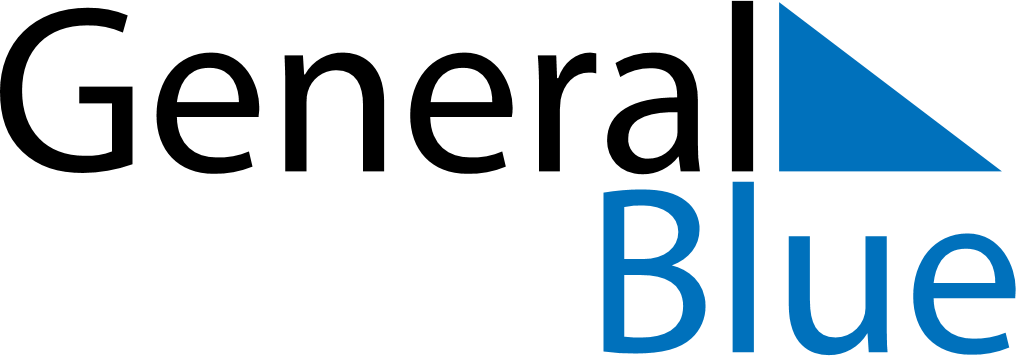 May 2022May 2022May 2022May 2022May 2022May 2022AustraliaAustraliaAustraliaAustraliaAustraliaAustraliaSundayMondayTuesdayWednesdayThursdayFridaySaturday1234567891011121314Mother’s Day1516171819202122232425262728293031NOTES